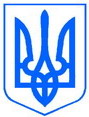 ЛЬВІВСЬКА ОБЛАСНА ДЕРЖАВНА АДМІНІСТРАЦІЯРоЗПОРЯДЖЕННЯ27.07.2018                                                                                        №  761/0/5-18/Про видачу ліцензій на освітню діяльність закладам освіти Відповідно до законів України "Про місцеві державні адміністрації", "Про основні засади державного нагляду (контролю) у сфері господарської діяльності", "Про ліцензування видів господарської діяльності", "Про освіту", "Про загальну середню освіту", постанов Кабінету Міністрів України                       від 05.08.2015 № 609 "Про затвердження переліку органів ліцензування та визнання такими, що втратили чинність, деяких постанов Кабінету Міністрів України" та від 30.12.2015 № 1187 "Про затвердження Ліцензійних умов провадження освітньої діяльності закладів освіти", розпорядження голови облдержадміністрації від 14.08.2017 № 737/0/5-17 "Про затвердження порядку ліцензування освітньої діяльності закладів освіти Львівської області", листа Державної регуляторної служби України від 17.02.2017 № 1006/0/20-17, розглянувши подання департаменту освіти і науки облдержадміністрації                    від 20.07.2018 № 08-06/2610:1. Видати ліцензію на освітню діяльність у сфері повної загальної середньої освіти ПРИВАТНОМУ ПІДПРИЄМСТВУ "ЛІНГВІСТИЧНИЙ ЦЕНТР "САНБІМ" (для ПРИВАТНОГО СЕРЕДНЬОГО ЗАГАЛЬНООСВІТНЬОГО НАВЧАЛЬНО-ВИХОВНОГО КОМПЛЕКСУ "ЖИВЕ СЛОВО" ПРИВАТНОГО ПІДПРИЄМСТВА "ЛІНГВІСТИЧНИЙ ЦЕНТР "САНБІМ") (ідентифікаційний код юридичної особи 35943730, місцезнаходження: м. Львів, вул. Довженка, 4, місце провадження діяльності:           м. Львів, вул. Багряного, 36-а) ліцензованим обсягом 120 осіб.2. Департаменту освіти і науки облдержадміністрації забезпечити оприлюднення цього розпорядження на офіційному веб-сайті Львівської обласної державної адміністрації. 3. Контроль за виконанням цього розпорядження залишаю за собою.Перший заступник голови                                                  Р.Т. Замлинський